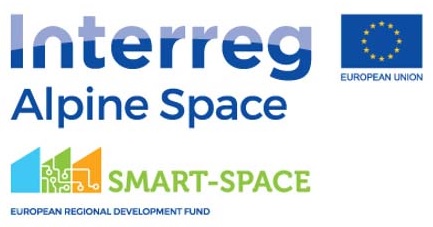 – Smart Space –Poziv k  transnacionalnemu sodelovanju pri podpori digitalne transformacije v srednjih in malih podjetjih Trajanje poziva: 20. januar 2019 do 1. april 2019Spletna stran: http://www.alpine-space.eu/projects/smart-space/en/home 
– Smart Space –Poziv k  transnacionalnemu sodelovanju pri podpori digitalne transformacije v srednjih in malih podjetjih Vabilo k sodelovanju pri podpori Digitalne strategije in programa za digitalno transformacijo v MSPO PROJEKTU SMART-SPACESMART-SPACE je projekt, ki ga financira Interreg Alpine, njegov cilj je pospeševanje procesov digitalizacije v MSP na alpskem prostoru in s tem spopadanje z gospodarskimi, socialnimi in okoljskimi izzivi v MSP in družbah v alpskem prostoru. Cilj projekta SMART-SPACE je spodbujati inovativno okolje v procesih pametnih tovarn, industrijo 4.0, digitalizacijo in spodbujanje uvedbe teh procesov. Najpomembnejši del projekta SMART-SPACE je izvajanje in preizkušanje razvitih pristopov v resničnih življenjskih okoljih, ki spodbujajo proces digitalizacije in druge transnacionalne pristope.Glavni namen pilotnih aktivnosti, povezanih z uvajanjem digitalne transformacije, je razviti nabor orodij za podporo procesom digitalizacije in spodbujanje znanja o posebnih digitalnih zadevah (internet stvari, oblaki, veliki podatki, robotika, 3D tiskanje itd.), o splošnih spremembah poslovnih modelov, procesov, produktivnosti, logistike in izboljšanja odnosov s strankami v podjetjih.Namen tega nadnacionalnega poziva je vključitev velikega števila strokovnjakov, ki se zanimajo za spodbujanje sodelovanja pri podpori procesov digitalizacije v MSP v vseh vključenih regijah. Strokovnjaki bodo imeli koristi od možnosti mentorstva in sodelovanja z MSP v alpskem prostoru, ki temeljijo tudi na razpoložljivih zmožnostih partnerjev.PILOTNE AKTIVNOSTI V SMART-SPACEPilotne aktivnosti v projektu SMART-SPACE so usmerjene na: upravljavce grozdov, podjetnike in na koncu MSP. Da bi dosegli Alpsko vizijo, so ukrepi, namenjeni MSP, prilagojeni posebnostim posamezne regije. Pomembno je zagotoviti nadnacionalne izkušnje in podporo za optimalno reševanje in pomoč vsem malim in srednje velikim podjetjem, saj so izzivi, s katerimi se soočajo mala in srednja podjetja, nadnacionalni. Možnosti sodelovanja za spodbujanje in doseganje skupne Alpske vizije bi morale biti nadnacionalne. Tudi z vidika inovativnosti je treba v Alpah preizkusiti in preveriti prenos izkušenj, tržnih inovacij in izdelkov.
KAKO SMART-SPACE PODPIRA MSP?V različnih panelih, delavnicah in individualnih mentorstvih bodo strokovnjaki skupaj z MSP razvijali / pregledovali / izvajali dele načrtov digitalne transformacije in digitalnih strategij za podjetja.Namen pilotnih projektov in usposabljanj je v splošnem (ker lahko posebni lokalni razpisi obravnavajo posebne ukrepe):Ovrednotiti trenutno stanje pripravljenosti in potreb po digitalizaciji v določenih MSP.Določiti vpliv digitalne transformacije na ključne poslovne funkcije v vsakem MSP.Izdelati načrt za digitalno preoblikovanje na ravni posameznega MSP in akcijski načrt, ki se približuje digitalni transformaciji, digitalni organizaciji in upravljanju.Spodbujati transnacionalno sodelovanje med inovativnimi MSP v alpskem prostoru, med strokovnjaki in MSP ter raziskovalnimi ustanovami in MSP na alpskem prostoru.Sedanji trendi v digitalnih tehnologijah in izdelkih, digitalnih platformah, internetu stvari, industriji 4.0 in njenih glavnih gradnikih.Predstaviti pomen uvajanja digitalizacije v proizvodne, organizacijske in prodajne procese.Okrepiti izmenjavo inovativnih praks digitalne preobrazbe v MSP in industrijo v regijah alpske regije.Vzpostaviti razvoj metodologije digitalizacije poslovnih procesov za razvoj sistema kazalnikov uspešnosti procesa in oblikovanja inovativnih poslovnih modelov.Z izvajanjem pilotnih aktivnosti bo v vseh alpskih prostorskih regijah doseženih več kot 30 tematskih delavnic in povezovalnih dogodkov ter vključenih več kot 205 MSP, ki jim bomo pomagali pri razvoju novih proizvodov / storitev / poslovnih modelov.
KAKO SE PRIJAVITE?Prosimo pošljite svoje prijave najkasneje do 1.4.2019, vendar čim prej, da boste lahko sodelovali že od samega začetka.Prijavnica za eksperteČe se želite registrirati kot mednarodni strokovnjak, izpolnite spodnji obrazec in priložite svoj življenjepis s poudarkom na vaših izkušnjah pri postopkih digitalizacije in specifikacijah povezanih s tem, s katerimi proizvodnimi sektorji imate izkušnje. Zbrani podatki v okviru prijave v program SMART SPACE  se ne bodo uporabljali za nobene druge postopke in bodo v skladu s pravili in predpisi GDPR. Prosimo upoštevajte, da je razpis omejen na alpski prostor in regijo Baden-Württemberg in da je prednost dana akademskim institucijam.
PRIMER PRIJAVNICE:SELEKCIJSKI POSTOPEKUpoštevali se bodo naslednji koraki izbirnega postopka:1. Predložitev popolnega vprašalnika in življenjepisa, ob upoštevanju zahtevane vsebine2. Postopek ocenjevanja temelji na naslednjih merilihKriteriji za strokovnjake:Na podlagi prejetih vlog bo transnacionalna skupina ocenjevalcev ocenjevala prejete vloge enkrat mesečno. Vsak mesec bo seznam strokovnjakov dopolnjen in oblikovana bodo priporočila za vključitev strokovnjakov. Seznam izbranih strokovnjakov bo na voljo na spletni strani http://www.alpine-space.eu/projects/smart-space/en/homein na platformi SMART SPACE HUB www.smartspacehub.eu             Rezultati sodelovanja bodo objavljeni v obliki sporočil za javnost.Upoštevajte, da bodo vsi podatki obdelani in obravnavani z največjo diskrecijo,    spoštovanjem zakonov o zasebnosti GDPR in upoštevanjem izjav o zasebnosti. Če so nekateri deli obrazca za prijavo posebej občutljivi, jih označite kot občutljive podatke.1.Ime:2.Priimek:3.Institucija:4.Naslov:5.Telefon:6.E-mail : 7.Davčna številka:8.Število zaposlenih:9.Promet v € :10.Motivacijski opis, ki poudarja izkušnje v procesu digitalizacije v proizvodnih sektorjih (največ 1500 znakov):11.Vsota izvedenih projektov digitalizacije in število podprtih MSP:12.Specifikacija proizvodnih sektorjev:13.Izberite področje, kjer imate največ izkušenj na področju digitalizacijeOcena digitalne transformacije / digitalizacijeVzpostavitev novih poslovnih načrtovDigitalna organizacija in upravljanje.Človeški viri - vključno z novimi kompetencamiTehnologija:IoT / oblaki,Veliki podatki,I4.0Robotika,3D tiskanje - Aditivna proizvodnjaKibernetska varnostVR / AR in nosljive napraveUmetna inteligencaPametni senzorjiSimulacija / digitalni dvojčkiE-pisarna / delo brez papirjaE-trgovina / Digitalni marketingDrugo14.Transnacionalne izkušnje in reference, zlasti v alpskem prostoru (število projektov)KRITERIJIPredstavitev strokovnjaka in opis motivacije sta jasno opisana in relevantna za doseganje Alpske vizije:DANELeta izkušenj:256+Število izvedenih projektov digitalizacije v MSP:Manj kot 55-1011+Transnacionalne izkušnje v procesih digitalizacije:035Institucija / strokovnjaki z akademskimi izkušnjamiDANE